CHRISTMAS  -  Święta Bożego NarodzeniaBELLS –  DzwonkiPRESENTS – PrezentyCHIMNEY – KominSLEIGH – SanieREINDEER – ReniferCHRISTMAS TREE - ChoinkaSNOWMAN – BałwanWe celebrate Christmas in December. – Święta Bożego Narodzenia obchodzimy w grudniu.Santa’s sleigh has bells. – Sanie Mikołaja mają dzwoneczki.Santa leaves gifes under Christmas tree. – Mikołaj zostawia prezenty pod choinką.Children make a showman in the garden. – Dzieci robią bałwana w ogródku.CHRISTMAS  -  Święta Bożego NarodzeniaBELLS –  DzwonkiPRESENTS – PrezentyCHIMNEY – KominSLEIGH – SanieREINDEER – ReniferCHRISTMAS TREE - ChoinkaSNOWMAN – BałwanWe celebrate Christmas in December. – Święta Bożego Narodzenia obchodzimy w grudniu.Santa’s sleigh has bells. – Sanie Mikołaja mają dzwoneczki.Santa leaves gifes under Christmas tree. – Mikołaj zostawia prezenty pod choinką.Children make a showman in the garden. – Dzieci robią bałwana w ogródku.Piosenka:  „Hello Reindeer, Goodbye Snowman”   https://www.youtube.com/watch?v=qDL2HBPy9uQHello, reindeer.
Hello, snowman.
Hello, Santa.
Happy holidays.1-2-3-4-5-6-7-8-9-10.
Merry Christmas, everyone.
Let’s sing it once again.Hello, reindeer.
Hello, snowman.
Hello, Santa.
Happy holidays.We wish you a Merry Christmas.
We wish you a Merry Christmas.
We wish you a Merry Christmas.
And a Happy New Year.Goodbye, reindeer.
Goodbye, snowman.
Goodbye, Santa.
Happy holidays.
Happy holidays!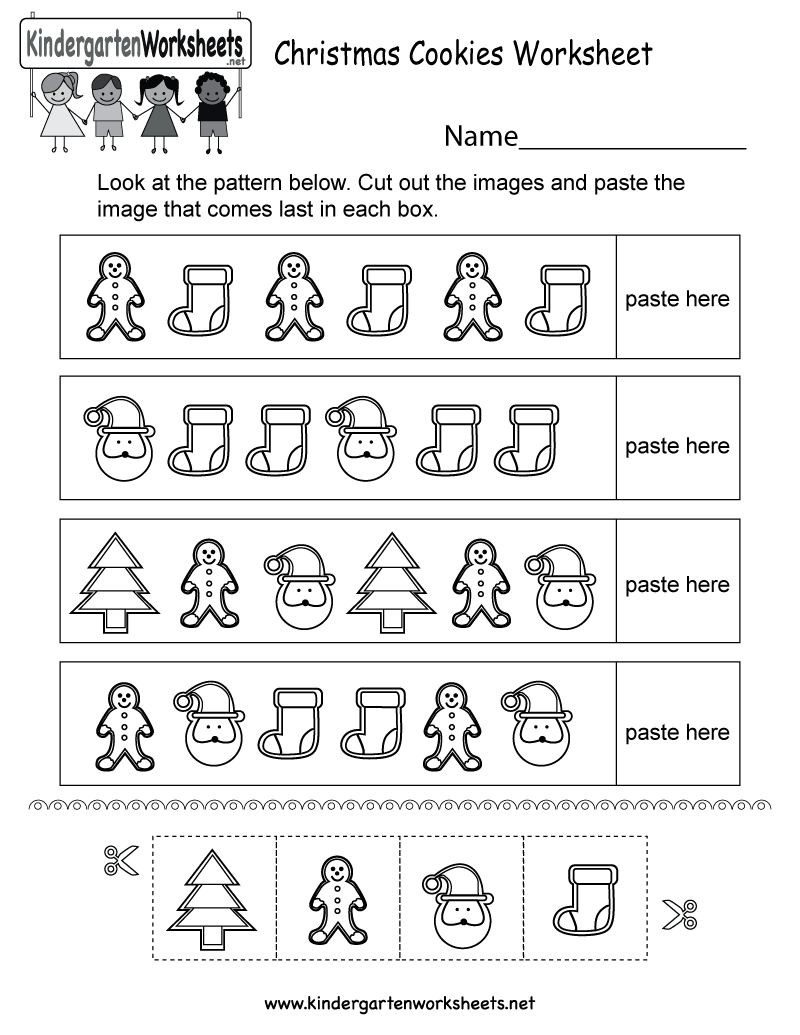 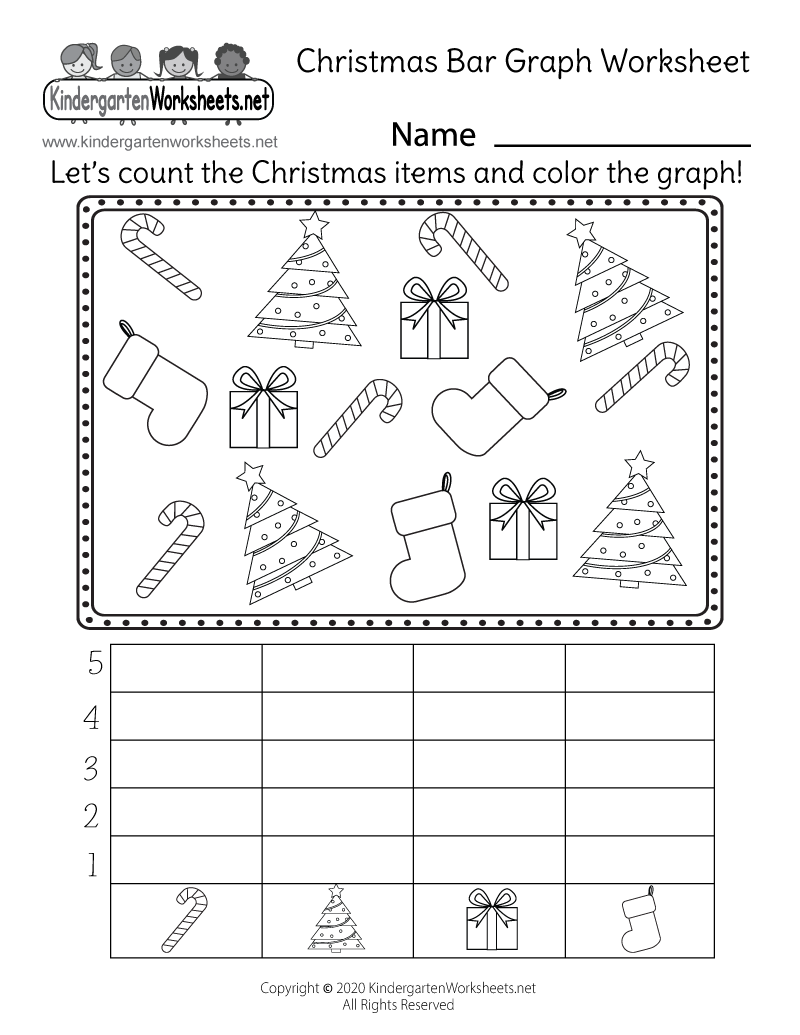 